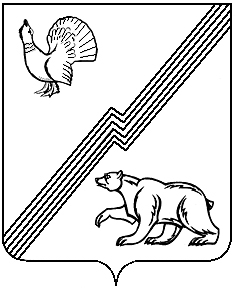 АДМИНИСТРАЦИЯ  ГОРОДА ЮГОРСКАХанты-Мансийского автономного округа - ЮгрыДЕПАРТАМЕНТ МУНИЦИПАЛЬНОЙ СОБСТВЕННОСТИ И ГРАДОСТРОИТЕЛЬСТВА628260,  Российская Федерация,                                                                                                                ИНН/КПП 8622011490/862201001                                                                                                                                         Тюменская область, Ханты-Мансийский автономный округ - Югра                                                    ОГРН 1058600313914 ОКПО 78217373город Югорск, ул. 40 лет Победы, 11e-mail:  dmsig@yugorsk.ru	                          adm@ugorsk.ru		 факс:    (34675)  5-00-10от  26 ноября  2012                                                                                                                                       №   01/2528Пояснительная записка  к приказу департамента муниципальной собственности и градостроительства администрации города Югорска «О внесении изменений в ведомственную целевую программу «Основные направления развития в области управления и распоряжения собственностью муниципального образования городской округ город Югорск на 2012-2015 годы»В связи с образовавшейся экономией по ведомственной целевой программе необходимо бюджетные ассигнования в размере 258,0 тысяч рублей направить на оплату мероприятия «Признание жилья аварийным», раздел 0500 «Жилищное - коммунальное хозяйство».На основании вышеизложенного в ведомственную целевую программу «Основные направления развития в области управления и распоряжения собственностью муниципального образования городской округ город Югорск на 2012-2015 годы» вносятся следующие изменения и сумма 258,0 тысяч рублей выносится из программной деятельность отдела по управлению муниципальным имуществом в долгосрочную целевую программу «Жилье на 2012-2015 годы»:- в разделе 1 «Паспорт ведомственной целевой программы» «Объемы и источники финансирования» произошли изменения, которые необходимо изложить в следующей редакции:Общий объем финансирования Программы составляет 35 155,7 тыс. рублей, в том числе:- 2012 год – 9 029,7 тыс. рублей.Из них за счет средств городского бюджета предусмотрено 25 566,0 тыс. рублей, в том числе:- 2012 год – 5 929,9 тыс. рублей.- в разделе 7 «Обоснование потребностей в необходимых ресурсах» произошли следующие изменения (таблица 1):1) в таблице по строке «Сопровождение программ «Парус» и SAUMI», «СКБ-Контур»», столбец 2012 год уменьшился на 74,1 тыс. рублей, стало 175,9 тыс. рублей;2) в таблице по строке «Прочие расходы» с подстрокой «Оплата услуг (нотариальные услуги, законодательные расходы, расчетно-кассовое обслуживание, транспортный налог)», столбец 2012 год уменьшился на 183,9 тыс. рублей, стало 722,5 тыс. рублей;3) со всеми изменениями строка «ВСЕГО бюджет города Югорска, тыс. руб.» за 2012 год стала «5 929,9» за 2013 год – «6 350,2», 2014 год – «6 670,9», 2015 год – «6 615,0»;4) строка «ИТОГО по программе» со всеми изменениями за 2012 стала «9 029,7», 2013 год – «9 502,0», 2014 год – «10 009,0», 2015 год – «6 615,0»; - в таблице 1 «Перечень мероприятий ведомственной целевой программы» произошли следующие изменения:1) мероприятие «Сопровождение программ «Парус» и SAUMI», «СКБ-Контур»» по строке «Финансовые затраты на реализацию (тыс. рублей)» изменить цифры по столбцу «в 2012 году» с «250,0» на «175,90», по столбцу «Всего» изменить цифры с «1 130,0» на «1 055,9»;2) мероприятие «Прочие расходы» по строке «Финансовые затраты на реализацию (тыс. рублей)» изменить цифры по столбцу «в 2012 году» с «906,5» на «722,5», также изменить цифры по столбцу «Всего» с «3 701,5» на «3 517,5»3) по строке «ВСЕГО» изменить цифры в столбце «Всего» на цифру «35 155,7» и в столбце        «в 2012 году» на цифру «9 029,7».В результате, за 2012 год, все программные мероприятия направлены на решение возникающих проблем, связанных с управлением и распоряжением имуществом, находящимся в муниципальной собственности.Первый заместитель главы администрации города-директор департамента                                                                                                        С.Д. ГолинИсп. Гл. специалистотдела УМИ ДМСиГКотлова А.В.8(34675)5-00-14